Fisa tehnicaSCAUN ERGONOMIC Smart Matte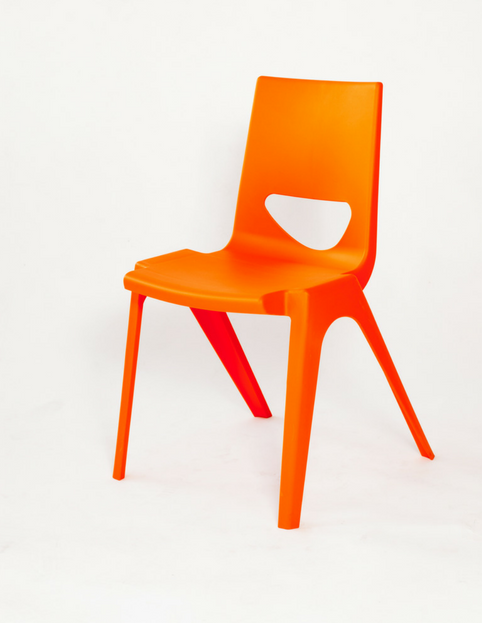 Scaunul ergonomic pentru sala de clasa Smart Matte  are:
- constructie robusta turnata din polipropilena de calitate premium, produs care respecta standardul  EN1729 1 și 2• Produs certificat conform standardului BS EN16139: 2013 de nivel 2 pentru utilizarea contractuală severă• Limită de greutate de 150 kg• Greutate totală de 3,3 kg (S5), 3,5 kg (S6)• Sunt disponibile 9 culori  : albastru inchis, albastru deschis, verde lămâie, galben banana, gri inchis, alb, rosu, portocaliu, violet.Sunt disponibile urmatoarele dimensiuni:Cod produsInaltimea sezutuluiInaltimea totalaLatimea sezutuluiLungimea sezutului Latimea totalaLungimea totalaSMART 1260mm480mm305mm220mm400mm335mmSMART 2310mm530mm305mm220mm400mm340mmSMART 3350mm630mm335mm300mm460mm405mmSMART 4380mm660mm335mm300mm460mm410mmSMART 5430mm770mm365mm378mm500mm510mmSMART 6460mm800mm365mm378mm500mm515mm